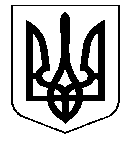 УКРАЇНАНОСІВСЬКА  МІСЬКА  РАДАНОСІВСЬКОГО  РАЙОНУ ЧЕРНІГІВСЬКОЇ  ОБЛАСТІВИКОНАВЧИЙ  КОМІТЕТР І Ш Е Н Н Я07   листопада 2018 року	м. Носівка	№  347Про внесення змін до Програмиблагоустрою території населених пунктів Носівської міської ради на 2018 рік	Відповідно до статті 29 Закону України «Про місцеве самоврядування в Україні», статті 10 Закону України «Про благоустрій населених пунктів»  та Наказу Державного комітету України з питань житлово–комунального господарства від 23.09.2003 № 154 «Про затвердження Порядку проведення ремонту та утримання об’єктів благоустрою населених пунктів», виконавчий комітет міської ради  вирішив:1. Погодити внесення змін до Програми благоустрою території населених пунктів Носівської міської ради на 2018 рік, а саме:- Додаток 4 до Програми благоустрою території населених пунктів Носівської міської ради на 2018рік викласти в новій редакції (додається).2. Подати проект рішення  з даного питання на розгляд постійних комісій та сесії міської ради.  3. Контроль за виконанням даного рішення покласти на заступника міського голови з питань житлово-комунального господарства Сичова О.В., організацію виконання – на начальника відділу  житлово – комунального господарства та благоустрою виконавчого апарату Кривенка В.Б.Міський голова                                                                 В.М. Ігнатченко        